Phoenix Zoo Helps Save Endangered SpeciesPosted: Nov 15, 2010 8:24 PM EST Read more: http://www.myfoxphoenix.com/story/18097815/phoenix-zoo-helps-save-endangered-species#ixzz2rcoWhJychttp://www.myfoxphoenix.com/story/18097815/phoenix-zoo-helps-save-endangered-speciesThe Arabian Oryx was almost extinct -- but now it's thriving at the Phoenix Zoo.Overhunting and a threatened habitat thinned the herds in the Middle East.The Phoenix Zoo took nine animals to save the species back in the 1960s. The climate and the terrain in the Sonoran desert are very similar to the Arabian Peninsula.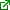 In the past 45 years, there have been 239 births. Many of the babies went to other zoos, wildlife preserves, and back to the Middle East.There are now more than 6,000 of the animals in the world.With the success of the Oryx operation, the Phoenix Zoo is getting more involved in preserving other species. Right now they're working with the Chiracahua leopard frog, the Mexican grey wolf and several species of fish. 